PLEASE SUBMIT IMMEDIATELYAs per KHSAA Tournament Rules and Regulations, this region has agreed to the following site selection plan for the future years listed below.  It is understood that this represents only a recommendation and that the site selection shall be made in accordance with the KHSAA Tournament Rules.  Facilities determined not to meet that standards will not be accepted.  This information is accurate to the best of the knowledge of the individual submitting the form.LIST SCHOOLS WHO WERE PRESENT FOR CONSIDERATION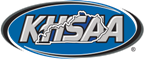 Track Meet Site Selection PlanKHSAA Form TR106Rev. 6/16ClassRegion NumberYearSiteHostLEGAL
POLE
VAULT
PIT ?LEGAL
DISCUS
SECTOR?2016-172017-182018-192019-202020-212021-222022-23MANAGERSCHOOLDAYTIME PHONEMEET DATEMEET REFEREEVOTE OF SCHOOLSSchoolSignature